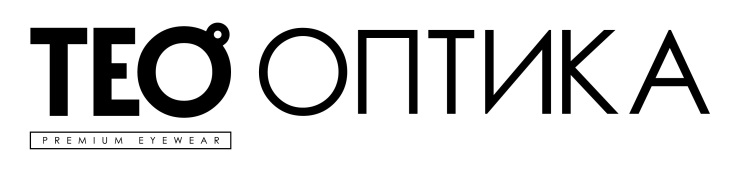 В ООО «Клио», Н.Новгород, ул. М.Горького 65А, пом.8e-mail: info@teo-optik.comОт  Проживающего по адресу Паспорт серия № выдан дата выдачи Телефон +7 () Заявление о возврате денежных средствПрошу вернуть мне денежные средства в сумме  () рублей, за приобретенный товар  качества.Наименование товара: Заказ №   Чек ККТ № Причина возврата: Подпись  _______________________________